                                                              فرم شماره 2                                                                 تاريخ: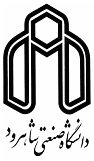                                  فرم مشخصات فردی آزمون نيمه متمركز دكتري (Ph.D.)                        شماره:                                                            (مخصوص داوطلب)                                             مهر دانشكده:الف) مشخصات فردي:توجه: كليه موارد ذكر شده در بندهاي (ب) و (ج) مندرج در اين پرسشنامه صرفاً با ارائه تصوير مدرك معتبر قابل ارزيابي مي باشد. بديهي است داوطلب بايد در صورت ضرورت بتواند اصل مدرك را نيز ارائه نمايد.ب) سوابق پژوهشي:1- مقالات چاپ شده در مجلات علمي معتبر داخلي و خارجي و يا كنفرانسها و سمينارها و همايشهاي داخلي و خارجي 2- اختراع ثبت شده مورد تأييد سازمان پژوهش هاي علمي و صنعتي ايران3- جشنواره هاي علمي معتبر4- كتب (ترجمه يا تأليف)5- امتياز پايان نامه 5-1- پايان نامه دوره كارشناسي5-2- پايان نامه دوره كارشناسي ارشدنمره كل امتياز پژوهشي داوطلب (لطفاً در اين قسمت چيزي نوشته نشود) ج) سوابق آموزشي:-برگزيدگان جشنواره، مسابقات بين المللي و المپيادهاي معتبر:- مدرك زبان:نمره كل امتياز آموزشي داوطلب (لطفاً در اين قسمت چيزي نوشته نشود) لطفاً به سؤالات ذيل بطور مختصر و روشن پاسخ دهيد.1- نام نرم افزارهاي تخصصي كامپيوتري (مانند MATLAB, LISREL و ...) كه به آن تسلط داريد را ذكر نماييد.2- هزينه زندگي شما در دوره تحصيل چگونه تأمين خواهد شد؟3- آيا بورس تحصيلي دريافت كرده ايد؟ ضوابط كار در طي تحصيل شما از نظر سازمان بورس كننده چگونه است؟4- در صورت نياز، ميزان همكاري شما با دانشكده در زمينه هايي مانند حل تمرين، تهيه دستور كار آزمايشگاههاي آموزشي، همكاري اجرايي در آزمايشگاههاي آموزشي يا پژوهشي و ... به چه ميزان خواهد بود؟5- چه ويژگي هايي (عمومي/علمي/ اخلاقي) در خود مي بينيد كه در اين پرسشنامه سؤال نشده است و فكر مي كنيد مي تواند در انتخاب شما تأثير داشته باشد؟6- حداقل سه مورد از موضوعات تخصصي مورد علاقه خود براي ادامه تحصيل در مقطع دكتري را به ترتيب اولويت بنويسيد.   *این قسمت بر اساس اطلاعات ارائه شده در زمان مصاحبه تکمیل شود.7- با چند مقاله علمي در طول دوره دكتري كار خود را مطلوب ارزيابي مي كنيد؟مقاله كنفرانس بين المللي                      مقاله مجله ISI يا علمي، پژوهشي لازم به ذکر است پذيرش دانشجويان دكتري به صورت تمام وقت امكان پذير خواهد بود و تعهد حضور تمام وقت الزامي است. نام و نام خانوادگي داوطلب:                              تاريخ:                                      امضاء:                                                              فرم شماره 2                                                            تاريخ:                                 فرم مشخصات فردی آزمون دكتري (Ph.D.) نيمهمتمركز                        شماره:                                                 (مخصوص داوطلبان بورس خارج از کشور)                              مهر دانشكده:الف) مشخصات فردي:توجه: كليه موارد ذكر شده در بندهاي (ب) و (ج) مندرج در اين پرسشنامه صرفاً با ارائه تصوير مدرك معتبر قابل ارزيابي ميباشد. بديهي است داوطلب بايد در صورت ضرورت بتواند اصل مدرك را نيز ارائه نمايد.ب) سوابق پژوهشي:1- مقالات چاپ شده در مجلات علمي معتبر داخلي و خارجي و يا كنفرانسها و سمينارها و همايشهاي داخلي و خارجي 2- اختراع ثبت شده مورد تأييد سازمان پژوهشهاي علمي و صنعتي ايران3- جشنوارههاي علمي معتبر4- كتابها (ترجمه يا تأليف)5- امتياز پاياننامه 5-1- پاياننامه دوره كارشناسي5-2- پاياننامه دوره كارشناسي ارشدنمره كل امتياز پژوهشي داوطلب (لطفاً در اين قسمت چيزي نوشته نشود) ج) سوابق آموزشي:- برگزيدگان جشنواره، مسابقات بينالمللي و المپيادهاي معتبر:- مدرك زبان:نمره كل امتياز آموزشي داوطلب (لطفاً در اين قسمت چيزي نوشته نشود) لطفاً به سؤالات ذير بطور مختصر و روشن پاسخ دهيد.1- نام نرمافزارهاي تخصصي كامپيوتري كه به آن تسلط داريد را ذكر نماييد.2- هزينه زندگي شما در دوره تحصيل چگونه تأمين خواهد شد؟3- آيا تا بهحال از سازمانی بورس تحصيلي (داخل یا خارج) دريافت كردهايد؟ ضوابط كار در طي تحصيل شما از نظر سازمان بورس كننده چگونه است؟4- آیا در استخدام یا متعهد خدمت به سازمان یا ارگانی هستید؟ نام آن سازمان یا ارگان چیست و تصمیم شما در مقابل خاتمه دادن به رابطه استخدامی و یا لغو تعهد پس از قبولی در بورس خارج از کشور چگونه خواهد بود؟5- چه ويژگيهايي (عمومي/علمي/اخلاقي) در خود ميبينيد كه در اين پرسشنامه سؤال نشده است و فكر ميكنيد ميتواند در انتخاب شما تأثير داشته باشد؟6- حداقل سه مورد از موضوعات تخصصي مورد علاقه خود براي ادامه تحصيل در مقطع دكتري را به ترتيب اولويت بنويسيد.   *این قسمت براساس اطلاعات ارائه شده در زمان مصاحبه تکمیل شود.7- با چند مقاله علمي در طول دوره دكتري كار خود را مطلوب ارزيابي ميكنيد؟مقاله كنفرانس بينالمللي                      مقاله مجله ISI يا علمي پژوهشي نام و نام خانوادگي داوطلب:                              تاريخ:                                      امضا:نام و نام خانوادگي:وضعيت نظام وظيفه:سال تولد:وضعيت تأهل:تلفن تماس ثابت و همراه :وضعيت اشتغال:آدرس:آدرس الكترونيكي:نام و نام خانوادگي:وضعيت نظام وظيفه:عنوان مقالهعنوان مجله، سال انتشارنام نويسندگان (نويسنده مسئول مقاله را با علامت  مشخص فرماييد)امتياز(در اين قسمت چيزي ننويسيد)عناوين مقالات علمي پژوهشي (داخلي، خارجي)چاپ شدهعناوين مقالات علمي پژوهشي (داخلي، خارجي)چاپ شدهعناوين مقالات علمي پژوهشي (داخلي، خارجي)پذيرفته شدهعناوين مقالات علمي پژوهشي (داخلي، خارجي)پذيرفته شدهعناوين مقالات علمي ترويجيچاپ شدهعناوين مقالات علمي ترويجيچاپ شدهعناوين مقالات علمي ترويجيپذيرفته شدهعناوين مقالات علمي ترويجيپذيرفته شدهعناوين مقالات ارائه شده در كنفرانسهاي (داخلي، خارجي)چاپ شدهعناوين مقالات ارائه شده در كنفرانسهاي (داخلي، خارجي)چاپ شدهعناوين مقالات ارائه شده در كنفرانسهاي (داخلي، خارجي)پذيرفته شدهعناوين مقالات ارائه شده در كنفرانسهاي (داخلي، خارجي)پذيرفته شدهجمع امتياز (در اين قسمت چيزي ننويسيد) جمع امتياز (در اين قسمت چيزي ننويسيد) جمع امتياز (در اين قسمت چيزي ننويسيد) جمع امتياز (در اين قسمت چيزي ننويسيد) جمع امتياز (در اين قسمت چيزي ننويسيد) جمع امتياز (در اين قسمت چيزي ننويسيد) رديفنام اختراعمحل ثبتتاريخ ثبت1234رديفعنوان جشنوارهنهاد برگزار كنندهتاريخ برگزاري1234567عنوان كتابسال انتشارتعداد صفحاتنام نويسندگان به ترتيب دكر شده روي جلدامتياز( در اين قسمت چيزي ننويسيد)امتياز( در اين قسمت چيزي ننويسيد)كتبتأليفكتبتأليفكتبتأليفكتبترجمهكتبترجمهكتبترجمهعنوان پروژه يا پايان نامهنام استاد راهنماامتيازامتيازامتيازامتيازنمرهعنوان پروژه يا پايان نامهنام استاد راهنماقابل قبولخوببسيار خوبعالينمرهعنوان پروژه يا پايان نامهنام استاد راهنماامتيازامتيازامتيازامتيازنمرهعنوان پروژه يا پايان نامهنام استاد راهنماقابل قبولخوببسيار خوبعالينمرهمقطع تحصيليرشته-گرايشنام دانشگاهمعدل كلسال شروعسال خاتمهكارشناسيكارشناسي ارشدرديفنام مسابقه المپياد/جشنوارهرتبهسال برگزيده شده1234نام آزموننمره اخذ شدهسال آزمونتوضيحاترديفموضوع تخصصي*استاد راهنمای مورد نظر123456نام و نام خانوادگي:وضعيت نظام وظيفه:سال تولد:وضعيت تأهل:تلفن تماس ثابت و همراه:وضعيت اشتغال:آدرس:آدرس الكترونيكي:عنوان مقالهعنوان مجله، سال انتشارنام نويسندگان (نويسنده مسؤول مقاله را با علامت  مشخص فرماييد)امتياز(در اين قسمت چيزي ننويسيد)عناوين مقالات علمي پژوهشي (داخلي، خارجي)چاپ شدهعناوين مقالات علمي پژوهشي (داخلي، خارجي)چاپ شدهعناوين مقالات علمي پژوهشي (داخلي، خارجي)پذيرفته شدهعناوين مقالات علمي پژوهشي (داخلي، خارجي)پذيرفته شدهعناوين مقالات علمي ترويجيچاپ شدهعناوين مقالات علمي ترويجيچاپ شدهعناوين مقالات علمي ترويجيپذيرفته شدهعناوين مقالات علمي ترويجيپذيرفته شدهعناوين مقالات ارائه شده در كنفرانسهاي (داخلي، خارجي)چاپ شدهعناوين مقالات ارائه شده در كنفرانسهاي (داخلي، خارجي)چاپ شدهعناوين مقالات ارائه شده در كنفرانسهاي (داخلي، خارجي)پذيرفته شدهعناوين مقالات ارائه شده در كنفرانسهاي (داخلي، خارجي)پذيرفته شدهجمع امتياز (در اين قسمت چيزي ننويسيد) جمع امتياز (در اين قسمت چيزي ننويسيد) جمع امتياز (در اين قسمت چيزي ننويسيد) جمع امتياز (در اين قسمت چيزي ننويسيد) جمع امتياز (در اين قسمت چيزي ننويسيد) جمع امتياز (در اين قسمت چيزي ننويسيد) رديفنام اختراعمحل ثبتتاريخ ثبت1234رديفعنوان جشنوارهنهاد برگزار كنندهتاريخ برگزاري1234567عنوان كتابسال انتشارتعداد صفحاتنام نويسندگان به ترتيب ذكر شده روي جلدامتياز( در اين قسمت چيزي ننويسيد)امتياز( در اين قسمت چيزي ننويسيد)كتابهاتأليفكتابهاتأليفكتابهاتأليفكتابهاترجمهكتابهاترجمهكتابهاترجمهعنوان پروژه يا پاياننامهنام استاد راهنماامتيازامتيازامتيازامتيازنمرهعنوان پروژه يا پاياننامهنام استاد راهنماقابل قبولخوببسيار خوبعالينمرهعنوان پروژه يا پاياننامهنام استاد راهنماامتيازامتيازامتيازامتيازنمرهعنوان پروژه يا پاياننامهنام استاد راهنماقابل قبولخوببسيار خوبعالينمرهمقطع تحصيليرشته-گرايشنام دانشگاهمعدل كلسال شروعسال خاتمهكارشناسيكارشناسي ارشدرديفنام مسابقه المپياد/جشنوارهرتبهسال برگزيده شده1234نام آزموننمره اخذ شدهسال آزمونتوضيحاترديفموضوع تخصصي12345